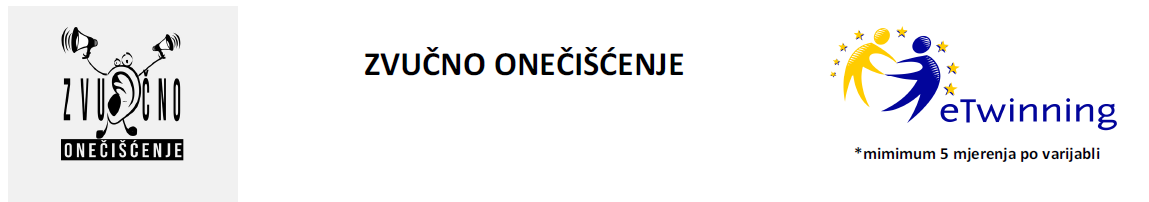 Mjeritelji: Kristijan Jurišić, Leonardo Radović, Mia Soldatić, Anamaria Drezga, David Rumora, Toni Bunčić, Corelli                     Nadnevak  __________________________Mjesto i vrijeme mjerenjaM1M2M3M4M5Srednja vrijednost (dB)Napomene1*obavezno zbog kalibracije (očekivani rezultati od 0dB do 5dB)tiha učionica / zatvorena vrata i prozori14.3. – 18.3.2016.17 dB19 dB20 dB17 dB19 dB18,4 dB2prije dolaska učenika u školu                7.3. – 11.3. 2016.63 dB60 dB53 dB55  dB56 dB57,4 dB3na hodnicima tijekom 1. nastavnog sata7.3. -11.3.2016.40 dB51 dB53 dB56 dB42 dB48, 4dB4na hodnicima tijekom velikog odmora kod zbornice48 dB49 dB50 dB46 dB43 dB47,2 dB5na hodnicima - kraj velikog odmora ( moment kada zvoni  i netom poslije toga ) hol škole16.3.71 dB17.3.75 dB18.3.70 dB29.3.70 dB30.3.76 dB72,4 dB6ispred škole (s prometom na ulici)72 dB71 dB69 dB81 dB64 dB71,4 dB7ispred škole(nema prometa)25 dB27 dB24 dB25 dB24 dB 25 dB8mali odmor između 6. i 7. sata ( preklapanje smjena )9tijekom nastavnog satatiha učionica /učitelj i učenici šute10samo učitelj priča11.3.Pov 69 dBVjer 73 dBTzk71 dBBio 78 dBGk65 dB71  dB11grupa učenika na kraju učionice priča72 dB77 dB74 dB72 dB72 dB73,4 dB12svi učenici u učionici pričaju75 dB80 dB63 dB71 dB90 dB75,8 dB